Задания по математике школьного тура Всероссийской олимпиады школьников для 7 классаПри каких значениях с уравнение :а) имеет корень, равный -9; 0; ;б) не имеет корней;в) имеет положительный корень?Среди перечисленных выражений укажите такие, которые:а) тождественно равны :          (-; -(-; -;б) тождественно равны :          (-; -(-; -.На сколько процентов увеличится площадь прямоугольника, если его длину увеличить на 20%, а ширину – на 10%?Постройте график уравнения:а) (x-2)(y+3)=0;              б) .5.  В комнате находятся 2 собаки, 4 птички и 3 мухи. Сколько лап у всех животных вместе?Задания по математике школьного тура Всероссийской олимпиады школьников для 8 классаПридумайте такое нецелое число, что 15% и 33% от него – целые числа.Найти сумму:Пассажир едет в поезде, который идет со скоростью 60 км/ч, и видит, что мимо окна проходит встречный поезд в течение 4 с. Какова скорость встречного поезда, если его длина равна 120 м?Постройте график уравнения Биссектрисы углов А и D параллелограмма АВСD пересекаются в точке, лежащей на стороне ВС. Найдите АВ, если ВС = 26.Задания по математике школьного тура Всероссийской олимпиады школьников для 9 класса2009*** делится на 2007. Сколько способов существует заменить *** цифрами?Решить уравнение: Постройте график функции y = .Угол между двумя высотами остроугольного треугольника АВС равен , точка пересечения высот делит одну из них в отношении 2:1, считая от вершины. Доказать, что ∆ АВС – равносторонний. На плоскости через данную точку провели 20 прямых. Найдите наибольшее число прямых углов, которые могут появиться при этом.Задания по математике школьного тура Всероссийской олимпиады школьников для 10 классаИзвестно, что x + = 5. Найдите + .При каком целом k неравенство+ 2(4k-1)x + - 2k – 7 > 0верно при любом действительном x?В конце каждого урока физкультуры учитель проводит забег и дает победителю забега три конфеты, а всем остальным ученикам – по одной. К концу четверти Петя заслужил 29 конфет,  Коля – 30, а Вася – 33 конфеты. Известно, что один из них пропустил ровно один урок физкультуры, участвуя в олимпиаде по математике; остальные же уроков не пропускали. Кто из детей пропустил урок? Объясните свой ответ.Найдите произведение(Длина стороны квадрата ABCD равна 6 см. Точка М удалена от каждой вершины на 17 см. Найдите расстояние от середины отрезка МА до середины каждой из сторон квадрата.Задания по математике школьного тура Всероссийской олимпиады школьников для 11 класса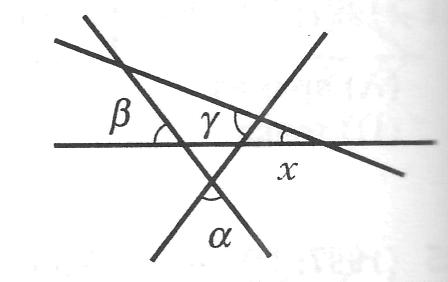 Дано: α=, β=, γ.Найдите угол  x?Автомобиль проехал 300 км. Первую половину пути он двигался со скоростью 100 км/ч, а вторую – 60 км/ч. Чему равна средняя скорость движения автомобиля.Докажите, что для любых x и y справедливо неравенство.Построить график уравнения =У флориста (составителя букетов) имеются розы: 84 красные, 24 белые и 36 желтые. Какое наибольшее количество одинаковых букетов он может составить, если хочет использовать все имеющиеся розы?